Medication order check healthcare application (mocha) Server 3.2Release Notes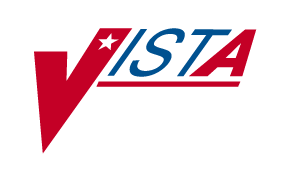 September 2021Department of Veterans AffairsProduct Development(This page included for two-sided copying.)Table of Contents1.	Introduction	11.1.	Enhancements	11.2.	Menu Changes	11.3.	New Options	11.4.	Changed Options	11.5.	Deleted Options	11.6.	New Files	21.7.	Modified Fields	21.8.	New Fields	21.9.	Security Key	21.10.	Modified Templates	22.	Other Functionality	23.	Impacts to Other Package	24.	Known Anomalies	2(This page included for two-sided copying.)	IntroductionMedication Order Check Healthcare Application (MOCHA) Server is a Java Enterprise Edition (JEE) application, used by the MOCHA Veterans Health Information Systems and Technology Architecture (VistA) Pharmacy Application to perform enhanced order checks using First Data Bank's (FDB) MedKnowledge Framework. MOCHA Server is a VA-built custom web application; it is not a legacy or COTS application or an Enterprise Shared Service (ESS). FDB MedKnowledge Framework is a drug data product that provides the latest identification and safety information on medications, along with the latest algorithms used to perform order checks. The order checks performed by MOCHA Server include:Enhanced Drug-Drug Interactions Order Check provides the clinician with more information by displaying a short description of the clinical effects of the drug interaction and providing an optional view of a detailed professional drug interaction monograph. It checks interactions between two or more drugs, including interaction monographs.Enhanced Duplicate Therapy Order Check uses FDB's Enhanced Therapeutic Classification (ETC) System, which allows checking for duplicated drug classifications between two or more drugs.Drug Dose Order Check is the prescribed dose for an ordered drug within the proper dosing parameters based on the patient's age, weight, and body surface area. This includes both maximum single dose checking and daily dose range checking. General dosing information for a drug will be provided when the other dosing checks cannot be performed.This release notes document provides a brief description of the MOCHA Server 3.2 changes that will address and or update functionalities to incorporate Allergy Order Check capabilities to support the Computerized Patient Record System (CPRS) v32 and incorporate Drug-Dose order check functionality to support MOCHA Application version 3.2.EnhancementsMOCHA Server 3.2 updates the code base to comply with software assurance policies to mitigate security vulnerabilities.Menu ChangesNo menu changes have been made.New OptionsNo new options have been made.Changed OptionsNo options have been changed.Deleted OptionsNo options have been deleted.New FilesThe following new files were added to the build for this release. In the case of library files, older versions of these libraries were deleted from the build.javax.servlet.javax.servlet-api.jarlog4j-api-2.14.0.jarlog4j-core-2.14.0.jarcommons-collections4-4.4.jaresapi-2.2.0.0.jarModified FieldsNot applicable for Java Web Service.New FieldsNot applicable for Java Web Service.Security KeyNo new security keys have been created.Modified TemplatesTemplates have not been modified.Other FunctionalityNot applicable for this release.Impacts to Other PackageNot applicable for this release.Known AnomaliesNot applicable for this release.This is a Web Application JAVA Build for centralized servers. No installation is required at Local sites.